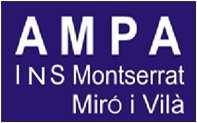 Comunicat de l’AMPAL'AMPA de l’INS Montserrat Miró i Vilà és l'entitat sense ànim de lucre que agrupa a totes les mares i a tots els pares d'alumnes de l'INS, l'objectiu de la qual és treballar en col·laboració amb els professors, per tal de mantenir i millorar la qualitat de l'ensenyament que reben els nostres fills i filles. L'AMPA és oberta a la participació i col·laboració de totes les mares i els pares que ho desitgin.Els ingressos provenen de les quotes dels socis i dels ajuts o subvencions de l’ajuntament. L'aplicació dels ingressos reverteix íntegrament a l'escola, com a suport econòmic a les necessitats del centre: dotació de recursos didàctics, inversió en infraestructura i aportacions per a activitats específiques festes culturals escolars, etc. Relació de recursos que ha aportat L’AMPA a l’escola en els darrers 4 anys: aportacions a les diferents festes del centre, classes de repàs, classes d’anglès, gestió de les extraescolars del centre, compra de llibres, etc.Projectes que porta a terme actualment l’AMPA Projecte de Reutilització de llibres, implantat en el curs 2013-2014, mitjançant l’empresa IDDINK. Aquest any, per segona vegada, caldrà fer-se soci de l’AMPA per poder adquirir els llibres a  IDDINK*. La quota de soci (20€ per família) es cobrarà en el moment de fer la comanda.Col·laborar econòmicament amb el centre per a tenir activa l’app de la plataforma d’intercanvi d’informació pares-escola  iEduca.Col·laboració de l’AMPA en la festa de comiat de quart  ESO i Segon de BatxilleratParticipació en la federació d'AMPAs de Montcada i Reixac, FAMPA Promoció de l'escola de pares i mares d’alumnes de Montcada i Reixac Seguiment situació de la construcció del nou INS Montserrat Miró i Vilà. Potenciar el funcionament de la biblioteca del centre en horari extraescolar i compra d’exemplars de llibres de lectura trimestrals per facilitar la lectura en horari de biblioteca o com a préstec per aquelles famílies amb més dificultats econòmiques. Promoció classes d’anglès (Listening & speaking- Escoltant i parlant) destinades a complementar la formació d’anglès del centre.Organització de xerrades per a famílies amb psicòlegs (Empresa SEER)Promoció de classes de reforç per a aquells alumnes amb dificultats acadèmiques.Posar una parada a la fira de Sant Jordi per recollir diners per la festa de comiat de 4rt ESO i 2on BAT.El curs 2017-2018 s’han fet dues compres puntuals:una llitera per atendre els alumnes, malestar...dues taules de tennis taula per afavorir la convivència al pati.Varis Ordinadors pel centre.Una Impressora 3D  i diferents materials per a robòtica.Objectius de l’AMPA: Treballar per a la millora de l'ensenyament en general, a favor d'una escola pública, inclusiva, catalana, democràtica, participativa i de qualitat i d’equitat. Donar suport i assistència a tots els seus membres i canalitzar les seves iniciatives i els seus suggeriments davant el equip directiu del centre.Promoure la representació i participació de les mares i els pares en els òrgans de govern de l'escola com el Consell Escolar. Mantenir i potenciar la Plataforma Reivindicativa per la construcció del nou INS Montserrat Miró i Vilà.Participar activament en les festes i activitats proposades per l’ institut i dinamitzar la comunitat educativa amb propostes des de l´AMPA i alumnes.Participar activament en la aFFaC (Associacions federades de Famílies d’Alumnes de Catalunya), en la que s’organitzen diverses activitats com l’escola de pares i mares, la comissió de secundària etc.Reptes que es planteja l’AMPA :Consolidar tots els projectes esmentats anteriorment. Consolidar  una base de dades de pares de l’AMPA i crear una xarxa de comunicació directa mitjançant el correu electrònic. Integrar informació de l´AMPA a la pàgina web del propi centre http://iesmm.org/Continuar reivindicant davant el Departament d’Ensenyament i de qualsevol autoritat competent, el compliment del compromís de construir l’ institut nou. Potenciar la participació de tota la comunitat educativa als projectes i activitats del centre. Consolidar classes d’anglès extraescolars per tal de potenciar “listening & speaking”Consolidar i ampliar el nombre de socis per a poder afrontar nous reptes. A dia d’avui el percentatge de socis és proper al 60%. Estem convençuts que els Pares i Mares podem aportar i incrementar el grau de qualitat de l’ensenyament dels nostres fills i filles. Us animem a PARTICIPAR de l’AMPA com a membres actius i a les seves activitats.  Formes de pagar la quota de l’AMPA, (20€ per família) :Mitjançant IDDINK. Per a poder fer la compra de llibres caldrà fer-se soci de l’AMPA. Actualment a la plataforma d’IDDINK no és possible fer la compra de llibres en una sola comanda, les comandes no són per unitats familiars si no per alumne, per això inicialment es cobrarà la quota de l’AMPA en cada comanda i posteriorment es procedirà a retornar, per part d’IDDINK, les quotes abonades de més. Mitjançant transferència bancària al següent número de compte ES90 0182 8733 4802 0000 1040. Cal posar el nom de l’alumne o alumnes en l’apartat de beneficiari. Al despatx de l’AMPA  en l’horari d’atenció a les famílies:         - Dijous de 16:00 fins a 18:00.Des de l’AMPA agrairíem què, independentment del sistema triat per a fer-vos socis, en féssiu arribar la següent butlleta degudament complimentada. Ho podeu fer en qualsevol moment dipositant-la a la bústia de l’AMPA. Això ens facilitaria la feina per a tenir una base de dades dels socis i així poder oferir-vos una millor atenció.Molt Cordialment, AMPA – INS Montserrat Miró i VilàAMPA INS Montserrat Miró i Vilà C/ Carrerada, s/n 08110 Montcada i Reixac ampam.miro@gmail.com Nom de l’Alumne: Curs: Dades del PareNom i cognoms:Correu electrònic: Dades de la MareNom i cognoms:Correu electrònic: Vols ser membre actiu de l’AMPA (posa una creu) SINOPenses que cal un nou edifici per a l’INS Montserrat Miró i Vilà SINO